Australian Capital TerritoryGaming Machine (Peripheral Equipment) Approval 2020 (No 2)Notifiable instrument NI2020-444made under the  Gaming Machine Act 2004, section 69 (Approval of gaming machines and peripheral equipment)1	Name of instrumentThis instrument is the Gaming Machine (Peripheral Equipment) Approval 2020 (No 2)2	Commencement This instrument commences the day after the date of notification.ApprovalI approve the peripheral equipment described in the attached Schedule to this instrument.  
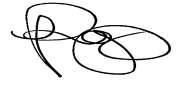 Dale PeggDelegateACT Gambling and Racing Commission10 July 2020For further information please contact the approved supplier.IGT (Australia) Pty LtdIGT (Australia) Pty LtdSubject: IGT Systems Club Interface Card Software UpdateSubject: IGT Systems Club Interface Card Software UpdateSystem Name IGT Systems ClubSpecification Number18.CAPT018.SET0218.SET04Application Reference Number18-A1345/S01IGT (Australia) Pty LtdIGT (Australia) Pty LtdSubject: Updated Linked Progressive Jackpot Controller (T2E) & PALA5 Interface CardSoftware, New PALA13 Interface Card & Regression Tested GamesSubject: Updated Linked Progressive Jackpot Controller (T2E) & PALA5 Interface CardSoftware, New PALA13 Interface Card & Regression Tested GamesSystem Details Standard LPJSSpecification Number18.YA011Controller Software Version02.00.00 (Build 42)List of approved games regression tested for the ‘Fortune Gong’ Link:List of approved games regression tested for the ‘Fortune Gong’ Link:Fortune Gong Dragon Dynasty18.HDG14Fortune Gong Dragon Dynasty Dual18.HDG17Fortune Gong Eternal Riches18.HDG22Fortune Gong Eternal Riches Dual18.HDG21Fortune Gong Guardians Treasure18.HDG15Fortune Gong Guardians Treasure Dual18.HDG18Fortune Gong Phoenix Rising18.HDG16Fortune Gong Phoenix Rising Dual18.HDG19List of approved games regression tested for the ‘Bubble Blast Link’:List of approved games regression tested for the ‘Bubble Blast Link’:Bubble Blast Link Treasures of Atlantis18.HDG23Bubble Blast Link Treasures of Atlantis Dual18.HDG25Bubble Blast Link Genie's Wishes18.HDG24Bubble Blast Link Genie’s Wishes Dual18.HDG26Bubble Blast Link Spells N Whistles18.HDG27Bubble Blast Link Spells N Whistles Dual18.HDG28Bubble Blast Link ShenLong18.HDG29Bubble Blast Link ShenLong Dual18.HDG30Application Reference Number18-A1344/S01IGT (Australia) Pty LtdIGT (Australia) Pty LtdSubject: In-Venue Gaming System Software UpdateSubject: In-Venue Gaming System Software UpdateSystem Name IGT Systems ClubSpecification Number18.CAPT018.SET0218.SET04Application Reference Number18-A1343/S01 & 18-A1343/S02